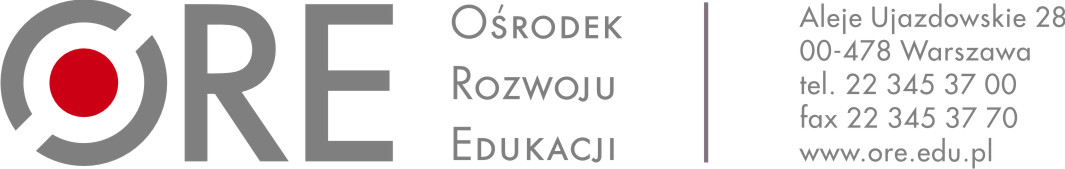 Załącznik nr 1FORMULARZ ZGŁOSZENIOWYna prelegenta do prowadzenia zajęć na spotkaniu dla 
doradców metodycznych i nauczycieli języków obcych w zakresie tematyki:BLOK I: Rozwijanie kompetencji interkulturowej w kontekście nowej podstawy programowej – wykład (45 min) oraz warsztaty (45 min) umożliwiające zapoznanie się z praktycznymi rozwiązaniami w zakresie wspierania nauczycieli w rozwijaniu kompetencji  interkulturowej uczniówBLOK II: Jak się uczyć języka obcego aby się nauczyć – budowanie autonomii i świadomości językowej ucznia w kontekście nowej podstawy programowej  – wykład (45 min) oraz warsztaty (45 min) prezentujące praktyczne sposoby ma budowanie autonomii i świadomości językowej ucznia* Cena brutto obejmuje podatek VAT, a w przypadku osób fizycznych obligatoryjne obciążenia z tytułu składek ZUS 
i Fundusz Pracy po stronie pracownika i pracodawcy OświadczeniaOświadczam, że przeprowadziłam/-łem min. 50 godz. zajęć dla pracowników oświaty, związanej z tematyką bloku I i/lub bloku II opisanych w pkt.1 OPZ.          proszę wstawić znak „X’, jeśli TAK          Oświadczam, że jestem autorem/współautorem co najmniej 2 publikacji dot. tematyki bloku I i/lub bloku II opisanych w pkt.1 OPZ.          proszę wstawić znak „X’, jeśli TAK          Prowadzę działalność gospodarczą, której zakres działania pokrywa się z przedmiotem zamówienia:          proszę wstawić znak „X’, jeśli TAK          Oświadczam, że wyrażam zgodę na przetwarzanie moich danych osobowych zgodnie z ustawą 
z 29.08.1997 r. o ochronie danych osobowych (Dz. U. z 2015 r. poz. 2135 z późn zm.), na potrzeby szkolenia realizowanego w ramach zadań statutowych Ośrodka Rozwoju Edukacji.                                                                            proszę wstawić znak „X”  1.  Informacje o kandydacie 1.  Informacje o kandydacie NazwiskoImięAdres do korespondencji WojewództwoAdres e-mail/tel. kontaktowyMiejsce pracyZajmowane stanowiskoWymaganie formalne 2.1. Wykształcenie co najmniej wyższe magisterskieOpis spełnienia wymagania: nazwa uczelni, kierunek studiów, rok  uzyskania dyplomu, uzyskany tytuł Prosimy o podanie ceny za wykonanie opisanego zadania:Prosimy o podanie ceny za wykonanie opisanego zadania:Prosimy o podanie ceny za wykonanie opisanego zadania:Prosimy o podanie ceny za wykonanie opisanego zadania:Prosimy o podanie ceny za wykonanie opisanego zadania:Przeprowadzenie zajęćCena netto za 1 godz. (45min)wykładuCena bruttoza 1 godz. (45 min) wykładuCena netto za 1 godz. (45 min) warsztatówCena brutto za 1 godz.(45 min)  warsztatówPrzeprowadzenie zajęć